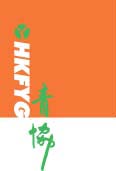 香港青年協會賽馬會天悅青年空間借用單位場地及物資申請表借用團體名稱 :                                                     地址 :                                                             電話 :                                                             申請人姓名 :                                                       職位 :                                                             借用日期 :                                                         借用時間 :                                           (共       小時)參加者人數 :          人              (請  合適: 幼兒 □  兒童 □  青少年 □  家長 □                           其他 □ : 請註明                    )集會目的 :                                                         活動內容 :   請  合適            講座 □  表演  □  上課  □   會議 □  小組聚會 □             其他 □ : 請註明借用設備 : 請  合適  (租用費用,請參考SQS1附件五)            房間 □   數量:          器材類 □  數量:                               椅子 □   數量:          桌子   □  數量:         			人力安排 □  人數:                      ** 申請如獲批准，本人定必遵守後頁細則。             租用團體蓋章 (如適用)                    申請人簽署 :                                                                      申請日期 :                  本單位專用            經辦同事簽署：                        單位主任簽署：                           簽署日期：                            批核日期：                              總租用費用(如適用) ：            繳費形式： 現金 □  $                                    支票 □  $                 (支票No.:                    )            繳費日期：                   